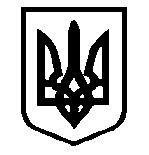 Место / Місце ______________ 	                        Дата / Дата____________________ 	              Печать / ПечаткаПодпись государственного/официального ветеринарного врача / Підпис державного/офіційного ветеринарного лікаря  _________________________ Ф.И.О. и должность / ПІБ та посада ______________________________________________________________ Примечание. Подпись и печать должны отличаться цветом от бланка. / Примітка. Підпис і печатка повинні відрізнятися кольором від бланку. 1. Описание поставки/ Опис партії товару1.5. Сертификат №/ Сертифікат №___________________  1.1. Название и адрес грузоотправителя/ Назва та адреса відправника:Ветеринарный сертификат на экспортируемые на таможенную территорию Евразийского экономического союза кожевенное, рогокопытное, кишечное, пушное меховое, овчинно-меховое и мерлушковое сырье, шерсть и козий пух, щетину, конский волос, перо и пух кур, уток, гусей и других птиц / Ветеринарний сертифікат на експортовані на митну територію Євразійського економічного союзу рогокопитну, кишкову, хутрову хутряну, овчинно-хутрову і смушкову сировину, вовну і козячий пух, щетину, кінський волос, пір'я і пух курей, качок, гусей та інших птахів 1.2. Название и адрес грузополучателя/ Назва та адреса отримувача:Ветеринарный сертификат на экспортируемые на таможенную территорию Евразийского экономического союза кожевенное, рогокопытное, кишечное, пушное меховое, овчинно-меховое и мерлушковое сырье, шерсть и козий пух, щетину, конский волос, перо и пух кур, уток, гусей и других птиц / Ветеринарний сертифікат на експортовані на митну територію Євразійського економічного союзу рогокопитну, кишкову, хутрову хутряну, овчинно-хутрову і смушкову сировину, вовну і козячий пух, щетину, кінський волос, пір'я і пух курей, качок, гусей та інших птахів 1.3. Транспорт/ Транспортні засоби:(№ вагона, автомашины, контейнера, рейс самолета, название судна / № залізничного вагона, вантажівки, контейнера, рейс літака, назва судна) 1.6. Страна происхождения товара/ Країна походження товару:1.3. Транспорт/ Транспортні засоби:(№ вагона, автомашины, контейнера, рейс самолета, название судна / № залізничного вагона, вантажівки, контейнера, рейс літака, назва судна) 1.7. Страна выдавшая сертификат/ Країна, яка видала сертифікат:1.3. Транспорт/ Транспортні засоби:(№ вагона, автомашины, контейнера, рейс самолета, название судна / № залізничного вагона, вантажівки, контейнера, рейс літака, назва судна) 1.8. Компетентное ведомство страны-экспортера/ Компетентний орган країни-експортера:1.3. Транспорт/ Транспортні засоби:(№ вагона, автомашины, контейнера, рейс самолета, название судна / № залізничного вагона, вантажівки, контейнера, рейс літака, назва судна) 1.9. Учреждение страны-экспортера, выдавшее сертификат/ Установа країни-експортера, яка видала сертифікат:1.3. Транспорт/ Транспортні засоби:(№ вагона, автомашины, контейнера, рейс самолета, название судна / № залізничного вагона, вантажівки, контейнера, рейс літака, назва судна) 1.10. Пункт пропуска товаров через таможенную границу/ Пункт пропуску товарів через митний кордон:1.4. Страна(ы) транзита: / Країна(и) транзиту:1.10. Пункт пропуска товаров через таможенную границу/ Пункт пропуску товарів через митний кордон:Идентификация товара/ Ідентифікація товаруНаименование товара/ Назва товару:Вид животных, от которых получено сырье/ Вид тварин, від яких отримано сировинуУпаковка/ Пакування:Количество мест/ Кількість місць: Вес нетто (кг)/ Вага нетто:Номер пломбы/ Номер пломби:Маркировка/ Маркування:Условия хранения и перевозки/ Умови зберігання та транспортування:Происхождение товара/ Походження товаруНазвание, регистрационный номер и адрес предприятия/ Назва, номер ухвалення та адреса підприємства:Административно-территориальная единица/ Адміністративно-територіальна одиниця: Свидетельство о пригодности сырья/ Свідоцтво придатності сировиниЯ, нижеподписавшийся государственный/официальный ветеринарный врач, настоящим  удостоверяю следующее/ Я, що нижче підписався, державний/офіційний ветеринарний лікар, цим засвідчую, що:4.1. Экспортируемые на таможенную территорию Евразийского экономического союза кожевенное, рогокопытное, кишечное, пушно-меховое, овчинно-меховое и мерлушковое сырье, шерсть, козий пух, щетина, конский волос, перо и пух кур, уток, гусей и других птиц получены от здоровых животных (птиц), происходящих из хозяйств, официально свободных от заразных болезней соответствующих животных (птиц), и произведены на предприятиях, в отношении которых не были установлены ветеринарно-санитарные ограничения. Указанное сырье происходит из хозяйств, свободных от заразных болезней восприимчивых видов животных (птиц)/ Експортовані  на митну територію Євразійського економічного союзу шкіряна, рогокопитна, кишкова, хутрова, овчинно-хутрова і смушкова сировина, вовна, козячий пух, щетина, кінське волосся, пір'я і пух курей, качок, гусей та інших птахів, отримані від здорових тварин (птахів), що походять з господарств, офіційно вільних від заразних хвороб відповідних тварин (птахів), і вироблені на підприємствах, щодо яких не були встановлені ветеринарно-санітарні обмеження. Зазначена сировина походить із господарств, вільних від заразних хвороб сприйнятливих видів тварин (птахів):  губкообразной энцефалопатии крупного рогатого скота и скрепи овец – на территории страны в соответствии с рекомендациями Кодекса здоровья наземных животных МЭБ/ губчастоподібної енцефалопатії ВРХ та скрепі овець – на території країни відповідно до рекомендацій Кодексу здоров’я наземних тварин МЕБ;африканской чумы свиней, африканской чумы лошадей, чумы крупного и мелкого рогатого скота, заразного узелкового дерматита – в течение последних 36 месяцев на территории страны или административной территории в соответствии с регионализацией/ африканської чуми свиней, африканської чуми коней, чуми ВРХ та дрібних жуйних, заразного вузликового дерматиту – протягом останніх 36 місяців на території країни або адміністративної території відповідно до регіоналізації;ящура – в течение последних 12 месяцев на территории страны или административной территории в соответствии с регионализацией/ ящуру – протягом  останніх 12 місяців на території країни або адміністративної території відповідно до регіоналізації;оспы овец и коз – в течение последних 6 месяцев на территории страны или административной территории в соответствии с регионализацией/ віспи овець та кіз – протягом останніх 6 місяців на території країни або адміністративної території відповідно до регіоналізації;        -  сибирской  язвы – в течение последних 20 дней на территории хозяйства/ сибірки – протягом останніх 20 днів на території господарства;         - гриппа птиц, подлежащего в соответствии с Кодексом здоровья наземных животных МЭБ обязательной декларации (за исключением случаев возникновения гриппа птиц у представителей дикой фауны),   – в течение последних 12 месяцев на территории страны или административной территории или в течение 3 месяцев при проведении «стэмпинг аут» и отрицательных результатах эпизоотического контроля в соответствии с регионализацией/ грипу птиці, що підлягає відповідно до Кодексу здоров'я наземних тварин МЕБ обов'язковій декларації (за винятком випадків появи грипу птиці у представників дикої фауни), - протягом останніх 12 місяців на території країни або адміністративної території або протягом 3 місяців при проведенні «стемпінг ауту» і негативних результатах епізоотичного контролю відповідно до регіоналізації;болезни Ньюкасла – в течение последних 12 месяцев на территории страны или административной территории или в течение 3 месяцев при проведении «стэмпинг аут» и отрицательных результатах эпизоотического контроля в соответствии с регионализацией/ хвороби Ньюкасла – протягом останніх 12 місяців на території країни або адміністративної території або протягом 3 місяців при проведенні «стемпінг ауту» і негативних результатах епізоотичного контролю відповідно до регіоналізації. Свидетельство о пригодности сырья/ Свідоцтво придатності сировиниЯ, нижеподписавшийся государственный/официальный ветеринарный врач, настоящим  удостоверяю следующее/ Я, що нижче підписався, державний/офіційний ветеринарний лікар, цим засвідчую, що:4.1. Экспортируемые на таможенную территорию Евразийского экономического союза кожевенное, рогокопытное, кишечное, пушно-меховое, овчинно-меховое и мерлушковое сырье, шерсть, козий пух, щетина, конский волос, перо и пух кур, уток, гусей и других птиц получены от здоровых животных (птиц), происходящих из хозяйств, официально свободных от заразных болезней соответствующих животных (птиц), и произведены на предприятиях, в отношении которых не были установлены ветеринарно-санитарные ограничения. Указанное сырье происходит из хозяйств, свободных от заразных болезней восприимчивых видов животных (птиц)/ Експортовані  на митну територію Євразійського економічного союзу шкіряна, рогокопитна, кишкова, хутрова, овчинно-хутрова і смушкова сировина, вовна, козячий пух, щетина, кінське волосся, пір'я і пух курей, качок, гусей та інших птахів, отримані від здорових тварин (птахів), що походять з господарств, офіційно вільних від заразних хвороб відповідних тварин (птахів), і вироблені на підприємствах, щодо яких не були встановлені ветеринарно-санітарні обмеження. Зазначена сировина походить із господарств, вільних від заразних хвороб сприйнятливих видів тварин (птахів):  губкообразной энцефалопатии крупного рогатого скота и скрепи овец – на территории страны в соответствии с рекомендациями Кодекса здоровья наземных животных МЭБ/ губчастоподібної енцефалопатії ВРХ та скрепі овець – на території країни відповідно до рекомендацій Кодексу здоров’я наземних тварин МЕБ;африканской чумы свиней, африканской чумы лошадей, чумы крупного и мелкого рогатого скота, заразного узелкового дерматита – в течение последних 36 месяцев на территории страны или административной территории в соответствии с регионализацией/ африканської чуми свиней, африканської чуми коней, чуми ВРХ та дрібних жуйних, заразного вузликового дерматиту – протягом останніх 36 місяців на території країни або адміністративної території відповідно до регіоналізації;ящура – в течение последних 12 месяцев на территории страны или административной территории в соответствии с регионализацией/ ящуру – протягом  останніх 12 місяців на території країни або адміністративної території відповідно до регіоналізації;оспы овец и коз – в течение последних 6 месяцев на территории страны или административной территории в соответствии с регионализацией/ віспи овець та кіз – протягом останніх 6 місяців на території країни або адміністративної території відповідно до регіоналізації;        -  сибирской  язвы – в течение последних 20 дней на территории хозяйства/ сибірки – протягом останніх 20 днів на території господарства;         - гриппа птиц, подлежащего в соответствии с Кодексом здоровья наземных животных МЭБ обязательной декларации (за исключением случаев возникновения гриппа птиц у представителей дикой фауны),   – в течение последних 12 месяцев на территории страны или административной территории или в течение 3 месяцев при проведении «стэмпинг аут» и отрицательных результатах эпизоотического контроля в соответствии с регионализацией/ грипу птиці, що підлягає відповідно до Кодексу здоров'я наземних тварин МЕБ обов'язковій декларації (за винятком випадків появи грипу птиці у представників дикої фауни), - протягом останніх 12 місяців на території країни або адміністративної території або протягом 3 місяців при проведенні «стемпінг ауту» і негативних результатах епізоотичного контролю відповідно до регіоналізації;болезни Ньюкасла – в течение последних 12 месяцев на территории страны или административной территории или в течение 3 месяцев при проведении «стэмпинг аут» и отрицательных результатах эпизоотического контроля в соответствии с регионализацией/ хвороби Ньюкасла – протягом останніх 12 місяців на території країни або адміністративної території або протягом 3 місяців при проведенні «стемпінг ауту» і негативних результатах епізоотичного контролю відповідно до регіоналізації.4.2. Кожевенное и овчинно-меховое сырье является сырьем боенского происхождения и получено от животных, прошедших предубойный ветеринарный осмотр, а туши и внутренние органы подвергнуты послеубойной ветеринарно-санитарной экспертизе  в полном объеме и допущены к реализации без ограничений/ Шкіряна і овчинно-хутрова сировина є сировиною боєнського походження й отримана від тварин, які пройшли передзабійний ветеринарний огляд, а туші та внутрішні органи піддані післязабійній ветеринарно-санітарній експертизі в повному обсязі і допущені до реалізації без обмежень.4.2. Кожевенное и овчинно-меховое сырье является сырьем боенского происхождения и получено от животных, прошедших предубойный ветеринарный осмотр, а туши и внутренние органы подвергнуты послеубойной ветеринарно-санитарной экспертизе  в полном объеме и допущены к реализации без ограничений/ Шкіряна і овчинно-хутрова сировина є сировиною боєнського походження й отримана від тварин, які пройшли передзабійний ветеринарний огляд, а туші та внутрішні органи піддані післязабійній ветеринарно-санітарній експертизі в повному обсязі і допущені до реалізації без обмежень.4.3.  Кожевенное и меховое сырье имеет четкую маркировку (бирку)/ Шкіряна та хутрова сировина мають чітке маркування (бирку).4.3.  Кожевенное и меховое сырье имеет четкую маркировку (бирку)/ Шкіряна та хутрова сировина мають чітке маркування (бирку).4.4.  Не допускается к ввозу на таможенную территорию Евразийского экономического союза сборное сырье, кроме пушно-мехового и мерлушкового/ Не допускається до ввезення на митну територію Євразійського економічного союзу збірна сировина, крім хутрової та смушкової.      Сборное мерлушковое и пушно-меховое сырье исследовано на сибирскую язву/ Збірна смушкова та хутрова сировина досліджені на сибірку.4.4.  Не допускается к ввозу на таможенную территорию Евразийского экономического союза сборное сырье, кроме пушно-мехового и мерлушкового/ Не допускається до ввезення на митну територію Євразійського економічного союзу збірна сировина, крім хутрової та смушкової.      Сборное мерлушковое и пушно-меховое сырье исследовано на сибирскую язву/ Збірна смушкова та хутрова сировина досліджені на сибірку.4.5. Использованные методы консервирования соответствуют требованиям страны-экспортера и обеспечивают ветеринарно-санитарную безопасность экспортируемого сырья/ Використані методи консервування відповідають вимогам країни-експортера і забезпечують ветеринарно-санітарну безпечність експортованої сировини.4.5. Использованные методы консервирования соответствуют требованиям страны-экспортера и обеспечивают ветеринарно-санитарную безопасность экспортируемого сырья/ Використані методи консервування відповідають вимогам країни-експортера і забезпечують ветеринарно-санітарну безпечність експортованої сировини.4.6. Тара и упаковочный материал одноразовые и соответствуют требованиям Евразийского экономического союз/ Тара та пакувальний матеріал одноразовий і відповідає вимогам Євразійського економічного союзу.4.6. Тара и упаковочный материал одноразовые и соответствуют требованиям Евразийского экономического союз/ Тара та пакувальний матеріал одноразовий і відповідає вимогам Євразійського економічного союзу.4.7. Транспортное средство обработано и подготовлено в соответствии с правилами, принятыми в стране-экспортере. / Транспортний засіб оброблений і підготовлений відповідно до правил, прийнятих у країні-експортері.4.7. Транспортное средство обработано и подготовлено в соответствии с правилами, принятыми в стране-экспортере. / Транспортний засіб оброблений і підготовлений відповідно до правил, прийнятих у країні-експортері.